Tuesday 27th April Book Talk-  Additional Support Rose Blanche by  Roberto Innocenti and Ian McEwanLenses we have focused on:Fantastics: ActionStylistics: Yes/no relationshipsAnalytics: Trawling for evidence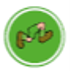 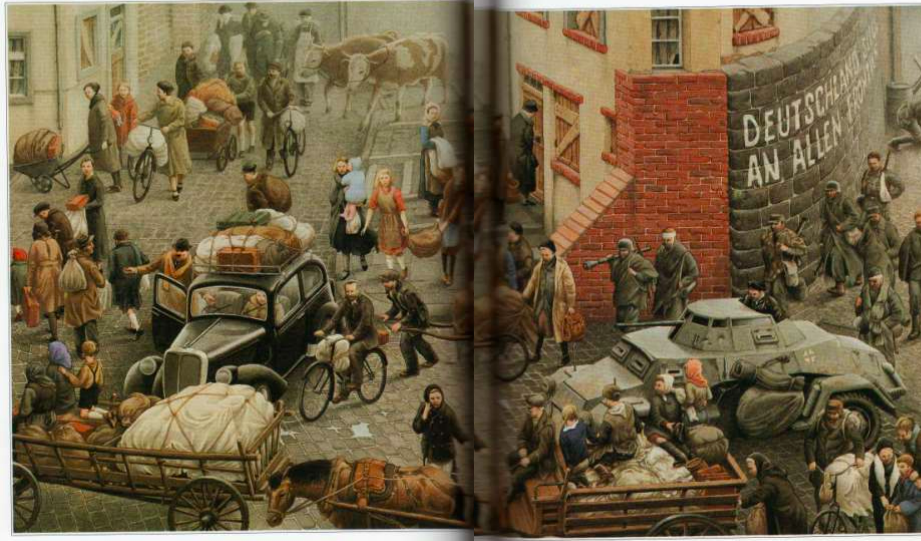 What words can you use to describe what is happening in this scene? The action that is happening in this scene is__________________________________________________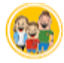  What are these three characters on slide 7?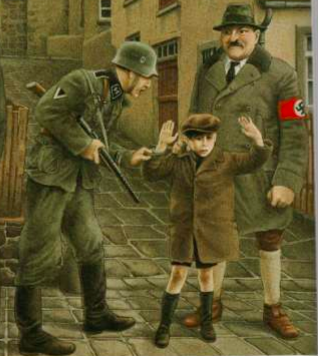 The man on the left is __________The boy is ____________The man on the right is ___________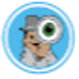 On slide 16 why were the streets muddy?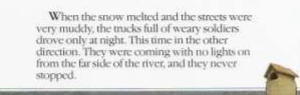 The streets were muddy because _________________________________